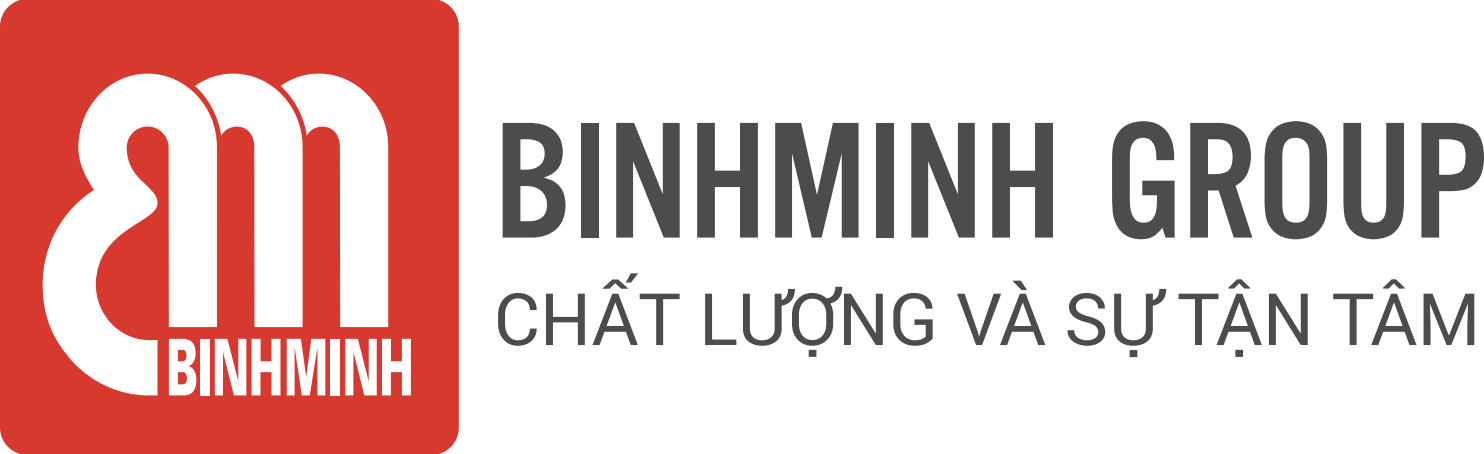 NỘI DUNG BÀI HỌC TUẦN 23 – LỚP 1(19/02/2024 – 23/02/2024)CHƯƠNG TRÌNH TIẾNG ANH TOÁNThời lượng: 1 tiết/ tuầnCác ba/mẹ và các con học sinh thân mến, Các ba/mẹ vui lòng xem bảng dưới đây để theo dõi nội dung học tập tuần này của các con học sinh.Unit 4. Numbers from 11 to 20Lesson 3. Numbers from 11 to 15 (cont.) Tài liệu bổ trợ: Smart Math 1 – (Handout)* Ghi chú: Các con học thuộc từ vựng.Luyện nói từ vựng và cấu trúc.  Phụ huynh học sinh vui học cùng con tại website: ebook.binhminh.com.vn theo hướng dẫn sau đây:1.     Bước 1: Truy cập vào website: ebook.binhminh.com.vn2.     Bước 2: Click vào mục dành cho học sinh chọn Login, học sinh đăng nhập theo thông tin sau: Username: hsmath1 – Password: math@2023Hệ thống sẽ chuyển tiếp tới trang tài nguyên cho Học sinh3.    Bước 3: Khai thác và sử dụng bộ tài liệu bổ trợ online theo từng khối lớp (sách điện tử tương tác online, tài liệu Smart Maths bản PDF)Trân trọng cảm ơn sự quan tâm, tạo điều kiện của các Thầy/Cô và Quý Phụ huynh trong việc đồng hành cùng con vui học!TiếtNội dung bài họcTLBTSmart Math 1Mục tiêu bài học 23I. Từ vựng / Vocabulary: *Ôn tập: eleven, twelve, thirteen, fourteen, fifteen, greater, smallerII. Cấu trúc câu / Structures: 1. (Number) is greater than (number). Eg: 14 is greater than 11. 2. (Number) is smaller than (number). Eg: 12 is smaller than 15. Trang 55 - 57Ôn tập các số từ 11 đến 15. So sánh các số đếm trong phạm vi 15.  